President - Scott Lane 599-7240          Vice President – Ed Salzwedel  
Secretary – Clarence Johnson     Treasurer – Carl Williams, M.D. 
[website – www.sabbsa.org ] [P.O. Box 34478, San Antonio, TX 78265]September 2021Well, we finally hit 100 degrees this past week, so it feels like Texas again. We hope and pray all of you are staying cool.This month’s Communique’ features two articles which give evidence of the eastward dispersion of man after the confusion of languages at Babel. Our first article gives details of remains found of a fossilized woman found in Indonesian islands right along the path ancient peoples would have traveled on their way to Australia and New Guinea, and lo and behold she shares DNA remnants with both of these people groups!We also have details on the excellent live streamed monthly presentations and materials available from our brother creation association in Houston. Our Genesis Commentary section this month adds to our focus on the dispersion as it analyzes what the Bible has to say of the Tower of Babel in Genesis 11:1-9. As always, we have a full rundown of all creation education opportunities coming up in our area which includes speakers from CMI and AOI coming to us in the next six weeks. We at SABBSA will also be presenting the “Rocks Cry Out” video series to our friends at FEAST this year at their FEAST science workshops. Details inside.Our program at this month’s monthly meeting is Ken Ham speaking on Genesis: The Key to Reclaiming the Culture. Details on this insightful program are at the end of this newsletter.---------------------------------------------------------------------------------------------------------------------------------------First ancient human DNA found from key Asian migration route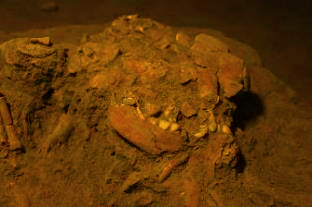 Sulawesi has some of the world’s oldest cave art, but ancient human remains have been scarce — now a fossil with DNA hints at a mysterious lineage of people.The compressed skull and teeth of a young woman were found inside an Indonesian cave.Credit: University of HasanuddinThe 7,000-year-old skeleton of a teenage hunter-gatherer from Sulawesi in Indonesia could be the first remains found from a mysterious, ancient culture known as the Toaleans, researchers report this week in Nature.The largely complete fossil of a roughly 18-year-old Stone Age woman was found in 2015 buried in a fetal position in a limestone cave on Sulawesi. The island is part of a region known as Wallacea, which forms the central islands of the Indonesian archipelago.DNA extracted from the skull suggests the woman shared ancestry with New Guineans and Aboriginal Australians, as well with an extinct species of ancient human.“This is the first time anyone’s found ancient human DNA in that region,” says Adam Brumm, an archaeologist at the Australian Research Centre for Human Evolution at Griffith University in Brisbane, who is part of a team that described the find…Gateway to AustralasiaThe remains were found alongside Toalean-type tools, providing strong evidence of the woman’s link to these little-known people, agrees Shimona Kealy, an archaeologist at the Australian National University in Canberra.Wallacea is the gateway through which ancestors of modern Papuan and Aboriginal Australians travelled, but very few ancient human remains have been discovered there. One of the most famous is the diminutive ‘Hobbit’ skeleton of the early human species Homo floresiensis, which was found on the island of Flores, south of Sulawesi.The hot, moist tropical environment means DNA degrades rapidly in fossils, making genetic material a rare prize for researchers working in the region. The authors suspect that the skeleton’s burial inside the Leang Panninge limestone cave might have helped to preserve enough DNA for analysis.Adding genomic analysis to archaeological evidence “provides much more insight into the early population movements and genetic diversity of people in that region”, Brumm says…Sulawesi's Leang Panninge cave has been a rich source of information about ancient people. Credit: Leang Panninge research team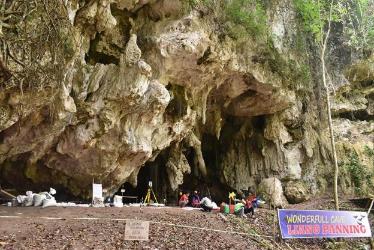 Waves of migrationThe woman’s genome suggests a similar level of relatedness to present-day Aboriginal Australians and New Guineans, implying that her lineage split off before either of those groups diverged from one another …Kealy says it’s possible that the woman’s ancestors were part of a movement of people migrating through Sulawesi to Australia and New Guinea … but that her lineage formed an offshoot population that remained in Sulawesi. Another possibility is that her ancestors were part of a later return wave of migration back into Wallacea from Australia and New Guinea, Kealy says.The woman’s genome also contained Denisovan DNA. The Denisovans are an extinct subspecies of ancient human … whose existence is known only through fossil discoveries in Siberia and on the Tibetan Plateau.The presence of Denisovan genetic material — also found in people in Australia and New Guinea — suggests that Wallacea might have been a region in which Denisovans and modern humans intermingled and interbred… This article was excerpted from the magazine Nature. To read the full story from Carlhoff, S. et al. Nature go to https://doi.org/10.1038/s41586-021-03823-6 (2021).Editor’s Note: This story is an amazing example of how worldview changes the interpretation of data. This fossilized young woman with both Aboriginal and New Guinean DNA is exactly what we would expect to find as evidence of these people’s moving through Indonesia to Australia and New Guinea as part of the dispersion from Babel. The fact that the woman’s DNA also included remnants of Denisovan DNA further supports this claim in that she represents the mixed DNA of the several people groups as they dispersed across the earth eastward from Babel._________________________________________________________________________________________GHCA, A Great Resource for Creation Science We often have told you of our brother association in Houston, the Greater Houston Creation Association (GHCA). They meet the first Thursday of each month and even though they are now meeting in person again after a long layoff, they are continuing to live stream their monthly presentations. If you visit their site at www.ghcaonline.com you will find a link which will allow you to join their monthly meetings each first Thursday of the month at 7 pm, as well as give you access to the rest of the fine video links available on this site. These include YouTube videos from Dr. Tim Cleary and others. Below you will find a synopsis of the program they presented this month along with a good amount of material on the “Whopper Sands” in the Gulf of Mexico, Radioisotope Dating, Zircon Crystals and Plate Tectonics.Editor’s Note: What you have seen is just a taste of what is available from our brothers in Houston each month. We encourage you to make use of their monthly webinars and the video collection on their website. We thank Frank Mayo and the rest of our brothers at GHCA for the fine work they do in spreading the word.Genesis CommentaryThe Tower of BabelChapter 11 Now the whole earth had one language and the same words. 2 And as people migrated from the east, they found a plain in the land of Shinar and settled there. 3 And they said to one another, “Come, let us make bricks, and burn them thoroughly.” And they had brick for stone, and bitumen for mortar. 4 Then they said, “Come, let us build ourselves a city and a tower with its top in the heavens, and let us make a name for ourselves, lest we be dispersed over the face of the whole earth.” All the peoples of the earth were of one language. Likely the first language of all humans spoken by Adam and Eve and handed down via Noah’s family. There is some evidence that this first language of all the world’s languages was Hebrew contrary to previous ideas of Cuneiform, Egyptian and Sanskrit predating it.Please remember that Noah’s offspring, like the original humans had been given a dominion mandate to “fill the earth.” When they decided to all stop in the land of Shinar together, they violated this mandate.5 And the Lord came down to see the city and the tower, which the children of man had built. 6 And the Lord said, “Behold, they are one people, and they have all one language, and this is only the beginning of what they will do. And nothing that they propose to do will now be impossible for them. 7 Come, let us go down and there confuse their language, so that they may not understand one another's speech.” 8 So the Lord dispersed them from there over the face of all the earth, and they left off building the city. 9 Therefore its name was called Babel, because there the Lord confused the language of all the earth. And from there the Lord dispersed them over the face of all the earth.There used to be an old myth about the interpretation of these verses that God saw them building a tower all the way to heaven and was concerned they would reach heaven and make trouble for him there. Of course, this was pure gibberish. Arizona Indians had this in their Babel legend calling the tower “Montezuma’s Tower”.They could never have built a tower so tall as to reach God’s heaven. His concern was not on what they could do to God, but their ignoring His instructions to them. Together they had decided in rebellion (much as Adam and Eve) to ignore God’s instructions to spread out all over the earth and take dominion over it, so God took steps to see to it they moved forward with this plan whether they liked to or not.As we have noted in the previous chapter, the Table of Nations in Genesis 10 shows how the grandchildren of Noah were dispersed after the Babel confusion. This gives great evidence for this dispersion happening just as the Bible describes. It turns out there is also considerable data in linguistics and architecture that back up this biblical account. There happen to be a lot of examples of Ziggurats (rectangular shaped towers) throughout the Middle East, in the Mexican Yucatan at Chichen Itza, in Southeast Asia and more, as well as the ziggurat related shape of Pyramids in Egypt and elsewhere in the world. These are fabled to be patterned after the Tower of Babel. The appearance of so many ziggurats around the world is intriguing and could support the existence of an original structure such as Babel.Linguistically, there are just over 6900 languages spoken in the world today. According to the Bible, Noah’s grandson’s clans from Babel would have split into less than 100 clans which equals less than 100 language groups. Secular linguists can identify 94 ancient languages from which all languages today sprouted from and originating at about the same time between 3000 and 4000 BC. This coincides with the biblical account of the dispersion to an amazing extent and supports that the dispersion at Babel happened just as the Bible describes.Interesting question, why would all of these language groups form at the same time and move out to the ends of the world all during this very short period of time except for the “Confusion Event” at Babel? Our languages in use in the world today appear to all have come from 50 ancient language families. This makes sense if there were between 78 and 94 original language clans as the Bible describes. This would mean that anywhere between 28 and 44 of them could have been lost to antiquity as “dead Languages” which are no longer spoken in any form.  Again, what we find in the world fits the biblical narrative very well!We are developing new dialects and new languages all the time around the world. At the current rate of linguistic variation, we would have developed our current amount of 6900 worldwide languages starting from 94 language groups in somewhere between 4500 and 5500 years which matches the biblical timeline well.   The secular account is that we came from apes and developed language as ape-men with grunts and primitive sounds. But it is a consistent fact that the oldest languages found in archaeology are not primitive. In fact, they are consistently more complex than our languages today. In fact, there are no primitive languages to be found in human history or in use today. No speech which relied on grunts and gutturals as was supposed with our primitive ancestors has ever been found.The norm throughout our history is to find fully developed languages from the very advent of men on earth complete with verbs, adjectives, nouns and complex symbolism indicative of highly developed minds. Cuneiform, Hieroglyphics, Sanskrit and Hebrew are just some of the ancient examples of this.Like the worldwide flood, the dispersion event at Babel has its corollaries in dozens of ancient cultures indicating some event much like Babel occurred in ancient history providing the “seed” for all these stories. There are references to man beginning with one language and then something happened (often the intrusion of a deity) which made them speak many languages and caused suspicion and infighting to where they dispersed in Greek, Roman, Chinese, Hopi, Delaware Indian, the Toltecs, in the Koran, the Hebrew, the Assyrians, the Sumerians, Tanzania, Botswana, the Kongo, the Karbi, the Lozi, the Cherokee, in Nepal, the Ashanti and many more cultures to give you a feeling for how widely this story was retold all over the world and throughout history, referring back to this real historical event. As we have shown you before, the Chinese written language is composed of picture symbols which stand for a name, word, or concept. They are composed of building block symbols called “radicals.” Below you will find early Chinese picture words which show a clear understanding of the Tower of Babel account. Note how the concepts of united, undertaking and tower are closely related and built upon one another. This could indicate an understanding by them of man’s plans just after the flood to stay “united“ together, and take on the huge “undertaking” of building a “tower” to heaven.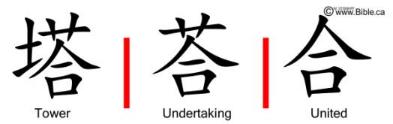 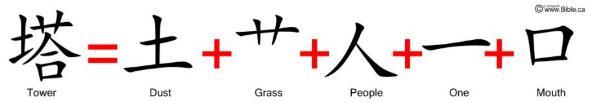 When broken up into its radicals, the word for “tower” is composed of the radicals for dust and grass from which bricks for tower would have been made, along with “people” using “one mouth(language)”. This refers to the Tower of Babel not just through clear intent of the words, but also the Chinese did not build towers or pagodas until the Buddhist era about 500 BC, that is 2000 years later than these characters were invented. Why would they give such specific meaning to something not known or built in their own culture?In conclusion, ziggurats exist all over the earth copying the Babel Tower. Language evidence from across the world coincides with the biblical account of the dispersion. The Table of Nations in Genesis 10 can be verified and is in lock step with local secular records of these same real historical figures moving out across the earth at the time of the dispersion, more than 3000 years ago. Thus, we have not only the faithful account by God of this event as real history, but solid corroboration in archaeology. It is clear that there is a great circumstantial case this event occurred just as the Bible describes. While you need to have faith in the Bible and God, it is neither a blind nor illogical faith. Our faith can be based on the good evidence we see in the world, the faithful words God gave us in scripture, and the sound intellect God built into us._________________________________________________Prayer Needs and Praises! Relief for the world from COVID-19 and its new variants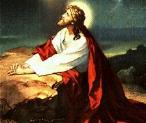 Heal our nation from the civil unrest and violence in our cities.Pray for spiritual healing in our nation.---------------------------------------------------------------------------------------------------Coming to SABBSA on the second Tuesday of each month at Faith Lutheran Church September - Genesis: The Key to Reclaiming the Culture with Ken Ham
October – Water in the Creation and Genesis 1-3 (Richard Stepanek, AOI)November - Biblical Authority vs. Church Authority December - The Transgender Agenda 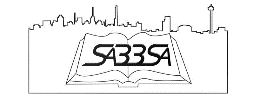 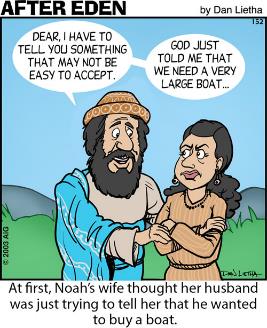 Cartoon Corner     Thanks to Answers in Genesis who provides many of these cartoons each month for our newsletter and our presentations. Please think about donating to them in gratitude for this and all the ministries they give us. SABBSA on KSLR Please join the San Antonio Bible Based Science Association “on the air” each Saturday afternoon with “Believing the Bible!” Join us Saturday afternoons at 1:45 pm on radio station KSLR 630 AM in San Antonio and airing for 12-million people across the U.S. in 11 major markets and internationally in 120 countries on WWCR. 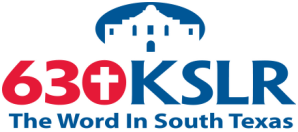 Here is our schedule of upcoming program topics-9/4    Carl Kerby 2 - Reason for Hope 9/11  Carl Kerby 3 - Summer camps 9/18  Death and Suffering9/25  Jesus Never Existed?10/2  Squids, Octopuses, and Alien DNA 10/9   Limited 10/16  Artificial Life 10/23  Critical Race Theory10/30  Homologous Structures / Common Design11/6    Caveman Language11/13  Saturn's Rings11/20  Glass-wing Butterfly11/27  You think you Know?12/4  Grand Canyon and the Colorado River 12/11  Human Chimp Chimeras12/18  "Winter Holiday"  12/25  What is Christmas?If you cannot tune in on Saturday afternoons or would like to sample our program or hear previous shows, they are available on podcast on the KSLR website (kslr.com). Click on the link below to go to the KSLR podcast page and scroll down till you find "Believing the Bible."     "Believing the Bible" - SABBSA on KSLR Radio Richard Stepanek (AOI) here in OctoberRichard Stepanek with the Alpha Omega Institute will be in the           San Antonio area for several presentations in October.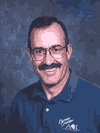 Sunday October 3rd Cibolo Valley Baptist Church (5500 FM 1103 Cibolo, TX 78108) Richard will talk on "The Origin of Life and the Glory of God" at Cibolo Valley's 9 am service, and on the topic of "Which God is the One True God?" at their 11:30 am service.Tuesday and Wednesday evenings October 5 and 6 he will be teaching at Faith Baptist Church, Fredericksburg, TXSunday October 10th he will be speaking at Leon Springs Baptist Church, 24133 Boerne Stage Rd, San Antonio, TX 78255  He will also present the "The Waters in Genesis" at our monthly SABBSA meeting on Tuesday, October 12 at Faith Lutheran Church at 7 pm.---------------------------------------------------------------------------------------------------------------------------------------------------Creation Ministries International in New Braunfels this September!Dr. Robert Carter (CMI) in New Braunfels 9/19/21 Dr. Robert Carter, biology professor with Creation Ministries International will be speaking at both morning and evening services on Sunday, September 19 at Calvary Baptist Church in New Braunfels, Texas (177 W. Klein Rd. New Braunfels, TX 78130 or call 830-629-0049 for more information).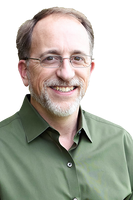 Attendance is free and all are welcome. Creation resources will be available before and after the services.Dr. Carter is one of the world's leading Christian researchers in the study of human genetics and how this relates to human biblical origins. The good news is that the Bible can really be trusted when it comes to such history and in particular its account of Creation as read in the book of Genesis.Schedule of Service Times and Topics9:30 am - Biblical Worldview as it Relates to Science
11:00 am - Biblical Worldview as it Relates to Science
5:00 pm - Dinosaurs & Fossils: Amazing Evidence for Creation!FEAST Science Workshops 2021-2022 - "The Rocks Cry Out" 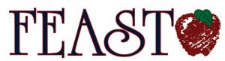 The Rocks Cry Out creation curriculum provides the perfect tool for use in churches, fellowship groups, youth groups, and home schools to educate those around you with the credibility of God's Word in every area - including science and history. This material is provided by Bruce Malone (a member of Logos Research Associates) and his ministry with Search for the Truth Ministries. Bruce is an engaging speaker and his 45-minute teaching videos include a lot of on location live action shots and demonstrations.As is our custom with FEAST Science Workshops, we plan to offer six sessions this coming year on a new day and time to better fit your schedules. We will meet on the fourth Wednesday of each month at 10 am at FEAST during the months of September and October 2021 and January, February, March and April 2022. We are happy to again be partnering with FEAST. SABBSA will be giving these presentations for the 18th consecutive year. Each session will include one of the videos listed below, along with a question-and-answer session with one of SABBSA's trained associates.September 22, 2021 - Science Testifies to Creation (All major scientific disciplines are filled with evidence that confirms we have a Creator)October 27, 2021 - The Red Record (Even ancient cultures confirm the historical accuracy of God's Word)January 26, 2022 - Design Testifies to Creation (The mechanisms of evolution cannot explain the design of life)February 23, 2022 - Noah's Flood and Geology (Overwhelming evidence that our globe has been deluged by a world-covering flood)March 23, 2022 - Dragons and Dinosaurs (Dinosaurs provide some of the strongest evidence for a Biblical worldview)April 27, 2022 - The Age of Creation (Why belief in long ages distorts God's character and why dating methods can be unreliable)We pray that you will plan to be a part of this dynamic series of teaching sessions melding Science, real history, and God's word!                                                                                   FEAST’s Location: 7735 Mockingbird Lane, San Antonio, TX 78229_______________________________________________________________________Around Texas Houston: 
The Greater Houston Creation Association (GHCA) normally meet at Houston's First Baptist Church at 7 pm every first Thursday, in Room 143. Their meetings can be streamed live! For more information, go to www.ghcaonline.com. Glen Rose: 
Dr. Carl Baugh gives a “Director’s Lecture Series” on the first Saturday of each month at the Creation Evidence Museum just outside Glen Rose, TX. This museum is also a great and beneficial way to spend any day. Presentations are at 11 am and 2 pm. For more information, go to www.creationevidence.org Dallas: The Museum of Earth History uses the highest quality research replicas of dinosaurs, mammals, and authentic historical artifacts to not only lay out for the visitor a clear and easily understood connection between Genesis and Revelation, but will do so in an entertaining and intellectually challenging way. Open M-F 9 to 6. http://visitcreation.org/item/museum-of-earth-history-dallas-tx/ Of course, the ICR Discovery Center for Science and Earth History is the foremost creation history museum in the Southwest. They are open from 10am to 5 pm Mondays through Saturdays. For more information on this exceptional facility go to https://discoverycenter.icr.org/ Dallas-Ft Worth: 
The Metroplex Institute of Origin Science (MIOS) meets at the Dr. Pepper Starcenter, 12700 N. Stemmons Fwy, Farmers Branch, TX, usually at 7:30 pm on the first Tuesday of each month.     http://dfw-mios.com/Abilene:The Discovery Center is a creation museum/emporium that exists primarily to provide scientific and historic evidence for the truthfulness of God’s word, especially as it relates to the creation/evolution issue. It also features some fascinating “Titanic Disaster” exhibits.   https://evidences.org/ Lubbock Area (Crosbyton): 
All year: Consider a visit to the Mt. Blanco Fossil Museum, directed by Joe Taylor. The Museum is worth the visit if you live near or are traveling through the Panhandle near Lubbock. If you call ahead and time permitting, Joe has been known to give personal tours, especially to groups. For more information, visit http://www.mtblanco.com/. Greater San Antonio area: Listen to Answers with Ken Ham online at the address below. (No nearby station for this broadcast). http://www.answersingenesis.org/media/audio/answers-daily To hear creation audio programs from the Institute for Creation Research, listen online at this address. http://www.icr.org/radio/ Also, tune in KHCB FM 88.5 (San Marcos) or KKER FM 88.7 (Kerrville) for Backto Genesis at 8:57 AM Mon-Fri, then Science, Scripture and Salvation at 1:30 AM, 8:00 AM and 4:30 PM on Saturdays.Last Month at SABBSAGenesis Impact MovieDo Natural History Museums Display the Truth about Origins? There is another view. The Genesis Impact movie is a new feature film from Genesis Apologetics.Movie Synopsis-Secular Museum docent (Reggie McGuire) presents his best case for evolution at the natural history museum, but little does he know that Christina (Hannah Bradley) has a few questions at the end of his talk that turn the tables... Christina's questions dismantle evolution and her meek yet powerful presentation of the Bible's account of origins awaken many to the truth. The Genesis Impact film is ideal for Christians who want to learn how to dismantle the leading "evidence" for evolution that are displayed in natural history museums and understand how to view secular museums through a Biblical perspective.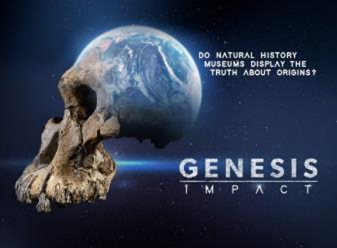 Folks this is an impactful film and the best depiction of the paucity of evidence for human hominid development we have ever seen. You can view the trailer for this film at http://genesisimpact.com/impact/  Also available on this site are twelve short training videos which can be used to inform you more deeply about the twelve icons of evolution refuted in this film.--------------------------------------------------------------------------------------------------------------------------------------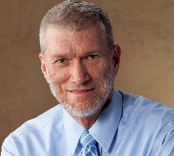 Next SABBSA Meeting: Tuesday, September 14, 2021, at 7 pm Coming to SABBSA in SeptemberGenesis: The Key to Reclaiming the Culture with Ken Ham Ken Ham's most popular talk on the relevance of Genesis. This presentation is a challenge to the church that explains why a belief in a literal Genesis is so important. A must for Christian leaders, youth leaders, homeschools, Sunday schools in any class at all. It is a vital message for today's church explaining why Genesis is the key to bringing reformation and provides a means to reaching our culture with the gospel! Revolutionize your ministry! This video can be previewed by going to https://answersingenesis.org/media/video/creation/key-to-reclaiming/Please join us in September for creation science and biblical apologetics teaching you will find nowhere else in Bexar County. Our current COVID protocols make mask wearing optional. We meet at Faith Lutheran Church just south of the corner of Jones Maltsberger and Thousand Oaks. The address is 14819 Jones Maltsberger Rd., San Antonio, Texas 78247. Answers to Challenges from Uniformitarians﻿In recent months, we at the GHCA have received challenges from our uniformitarian friends so we will take time to concentrate on answering some of these. That is not to say we have answers for everything, so we will also look at what I see as our strongest challenges to the uniformitarians, and our most important unanswered questions in our minds. Below is a very brief explanation of a small sample of a long list.The Whopper sand in the deep part of the Gulf of Mexico has never been heard of by many geologists because some oil companies just consider it to be the lowest levels of the Wilcox formation. But many have recognized it as a distinctly different formation of sand layers. One of the earliest is by by Roger Higgs in his 2009 paper “Gulf of Mexico Paleogene "Whopper Sand" Sedimentology: Hypersaline Drawdown Versus Low-Salinity Hyperpycnite Models” found here. This publication shows the Whopper recognized as distinct and that various models of formation of the Gulf itself and the huge salt layers are still very much under discussion.Dr. Clarey wrote a short article in the August 2021 issue of ICR’s Acts and Facts giving a very interesting history of the Whopper sand. In the last three years alone Shell Oil Company has discovered a combined 2400 feet of oil-bearing layers in the Whopper which adds significantly to the 15 billion barrels of oil already discovered in the Whopper Sand. Recent discoveries confirm that the Whopper Sand extends over 40,000 square miles across the Gulf of Mexico in water depths approaching 10,000 feet. Surprisingly the Whopper Sand was found to have sharp boundaries on top and bottom. That is surprising because geologist expect coarsening-upward bedding as sea-level regresses (drops) and fining-upward as sea-level transgresses (rises). The sharp contacts are very different. A uniformitarian world view would seem insufficient to explain the Whopper Sand.Radioisotope dating is forever a topic of challenge. I was recently sent a paper on C-14 written back in 1982 before the introduction of the Atomic Mass Spectrograph. Forty years ago dating labs were still crudely measuring the radioactivity going on in a sample. Shortly after that time AMS became available to make measurements ten time more accurately. That is indeed a great improvement. Unfortunately, the full AMS potential has not been realized because the chemical preprocessing required for AMS appears to be introducing contamination which becomes important.This AMS C-14 dating has been used to correlate the layers of sediments in some lakes with the surrounding tree rings with an impressive match. It would be much more impressive if that could be done in many places and situations.The soft tissue being found in dinosaur bones is also being c-14 dated at around 20 to 40 thousand years old. The uniformitarians have no adequate explanation how soft tissue could preserved more than 60 million years. But the C-14 says it has not been there even a thousandth of that. This tells us all that we should strive to learn more yetHow many assumptions are made in Isotope dating is a frequent question. The following are needed for the dating equations:1.   The initial amount of parent isotope present.2. The initial amount of daughter isotope present.3.   The decay rate is constant over time.4.   The amount of parent isotope coming into the system over time.5.   The amount of parent isotope lost from the system over time.6.   The amount of daughter isotope coming into the system over time.7.   The amount of daughter isotope lost from the system over time.These are all needed in addition measurements of the parent and daughter in a dating laboratory. So, all in the list are things that happened in the unobservable past. Thus there must be some manner of assumption or guess made before the dating equations can be calculated. In some cases, some special relationships can be used to “eliminate” some of the assumptions. The isochron method is a good example. Even in that case mixing of different sources of a given isotope in a magma chamber can cause big problems that cannot be anticipated. This is exemplified by the fact that isochron dates have proven to be as inaccurate as other methods.Zircon crystals are one of the most nearly closed systems after they solidify because of the strong chemical bonds in the crystal lattice allow nothing in and only helium out. When solidification takes place, the chemical properties tend to pull in elements like radioactive uranium. When the uranium decays over time through many steps it produces lead as a daughter product. Both the lead and the uranium are held tightly in place so assumptions 4 through 7 above are much more reasonably taken to be zero. But there is another daughter product being produced! Each uranium atom that decays to lead produces eight helium atoms in the process. However, the helium atoms are so small they can slowly diffuse through the zircon crystal lattice So, there are two clocks ticking in zircon, uranium radioactive decay, and helium diffusion, both of which should give the same age. However, before the “RATE” project no one had accurately measured the speed of diffusion of helium through zircon. So, the team of PhD scientists on the RATE project paid to have world class laboratories independently measure the diffusion speed. That data produced ages quite consistent with the YEC hypothesis meaning not a lot more than six thousand years! This is a huge conflict! How can it happen that way?The RATE Project final report provides a wealth of information about all aspects of radio isotope dating. Download links for each chapter is provided here.A number of additional items of conflicting evidence suggest the idea that at some time in the recent past the rate of various kinds of radioactive decay somehow very greatly sped up temporarily. How could that happen, and if it did, would it not produce so much heat that it would leave an unmistakable mark on geology? There are a lot of open questions and considerable disagreement in this line of thinking even among the YEC.Catastrophic Plate Tectonics (CPT) another really hot topic. Plate tectonics, continental movement and ocean floor subduction are all observed to be going on today at a very slow rate, at roughly the speed your fingernails grow. However modern tomographic imaging of the subducting ocean floor slabs around the world are still cold relative to the surrounding mantle so they have not had time to gain a lot of heat from the very hot mantle rocks. Estimates of the thermal time constants indicate this subduction has been going on much less than a million years. However conventional geology says that it would have to be going on hundreds of millions of years. How could that be? When the properties of the minerals found in mantle rock was measured in the laboratory a phase change like discontinuity was found in the rock behavior. Tectonics operating on one side of this discontinuity go slowly like we observe today. But if that discontinuity is crossed, then the system can accelerate to a runaway condition. This is somewhat like a ball falling through water will accelerate to a terminal velocity where the water’s drag force would equal the force of gravity on the ball. Now, if the water was raised in temp and lowered in pressure to vaporize the water, the drag on the ball would be very much less and it would accelerate to a very much higher terminal velocity. One of the things that can contribute to pushing the mantle rock past the discontinuity would be added heat, but it would take a truly vast amount of heat in the right places. So yes, there can be a condition where the pressure or stress of the falling slab causes the surrounding mantle rock to essentially liquify. Something like this might be the explanation for the still cold subducting slabs all around the Earth. A list of selected papers by Geophysicist Dr. John Baumgardner including CPT is found here.Whole Earth tomographic studies have shown an even more amazing picture. The spatial resolution is not high enough to see the individual subducting ocean floor slabs, but more an average of the ones close together. Here the blue “blobs” are cold masses that exist where we would expect to find subducting slabs. The red blobs are much hotter than the surrounding mantle and seem to be mantle material that was near Earth’s core has been pushed by mantle circulation caused by the cold subducting slabs. The actual measured quantity is seismic velocities which are proportional to the density of the mantle material and is most likely a product temperature differences. The red blobs are about 3000 degrees centigrade hotter than the blue blobs. Again, this temperature difference cannot last for many millions of years.So, many discoveries like the Whopper Sand, dual zircon clocks, CPT, still cold subducting slabs, extreme temperature differences in mantle bodies, and more point strongly in the YEC direction! But yes, in all of this there are many questions to be answered and many hypotheses to be explored so due caution is appropriate. Perhaps the biggest unanswered question is the problem of rapidly cooling a thin layer of the upper mantle brought up by rapid ocean floor subduction. There are also many more topics to be covered as well as other branches of science. However, the general direction these facts and ideas are pointing seem to me to present some real and exciting possibilities for a YEC model that answers more questions than the conventional uniformitarian model.